 ҠАРАР                                                                                РЕШЕНИЕОб избрании состава Постоянной комиссии по управлению муниципальной собственностью и земельным отношениям
Совета  сельского поселения Мичуринский сельсовет муниципального района Шаранский район Республики Башкортостан  В соответствии со статьей 14 Регламента Совета сельского поселения Мичуринский сельсовет муниципального района Шаранский район Республики Башкортостан Совет сельского поселения Мичуринский сельсовет муниципального района Шаранский  район Республики Башкортостан решил:1.Сформировать Постоянную комиссию по управлению муниципальной собственностью и земельным отношениям
в количестве 3 депутатов. 2.Избрать в состав Постоянной комиссии по управлению муниципальной собственностью и земельным отношениям следующих депутатов  Совета:1.Нуркаева Вера Факиловна – избирательный округ №72.Валеев Альфит Рахимянович - избирательный округ №7;3.Имаева Валентина Леолнидовна- избирательный округ №2   Глава сельского поселения    Мичуринский сельсовет                                                               В.Н.Корочкин  с.Мичуринск  28.09.2015   №1/8     Башҡортостан РеспубликаһыШаран районымуниципаль районыныңМичурин ауыл Советыауыл  биләмәһе Советы452638, Мичурин ауылы,тел.(34769) 2-44-48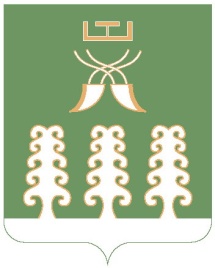          Республика Башкортостан            муниципальный район               Шаранский район        Совет сельского поселения            Мичуринский сельсовет              452638, с.Мичуринск,                   тел.(34769) 2-44-48